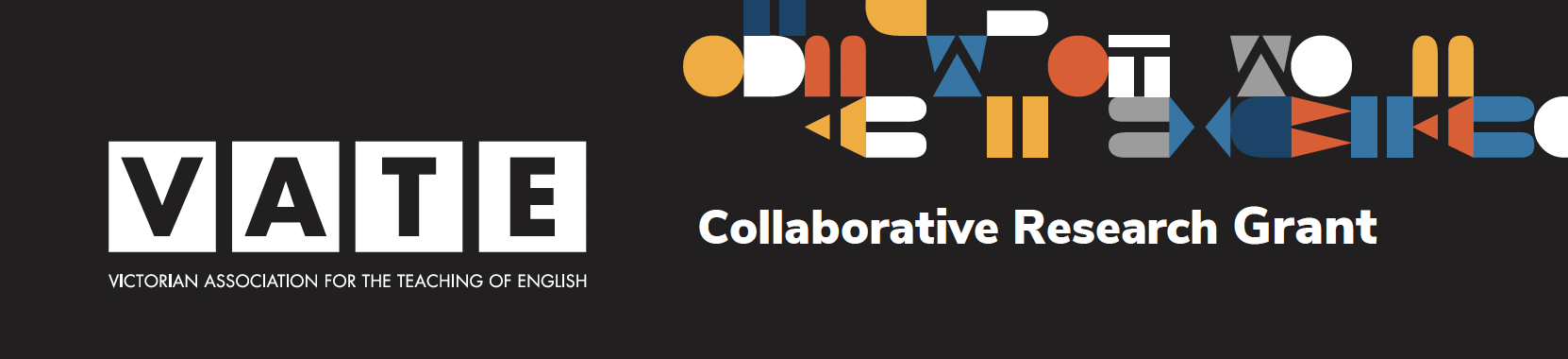 2019 ApplicationProject TitleParticipants, contact details, and professional backgroundsDescription of the research context/sRationale and significance of the research projectProject OutlineProject OutcomesTimelineBudgetSignatures of Research Partners